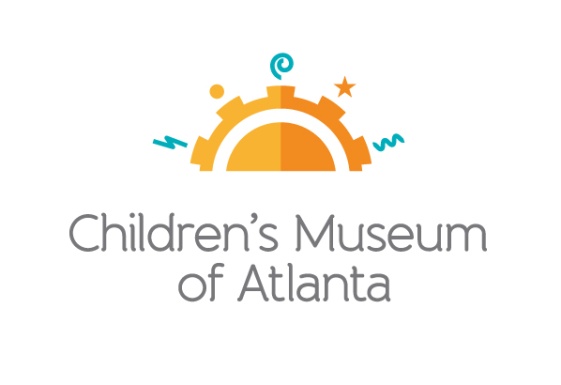 CONTACTBecca Meyer/Jennifer WalkerBRAVE Public Relations 404.233.3993bmeyer@bravepublicrelations.com/jwalker@bravepublicrelations.com*MEDIA ADVISORY*Children’s Museum of Atlanta debuts Sockefeller Plaza for the holiday season!
Little ones invited to slip and slide on sock-only skating rink beginning November 30ATLANTA (November 21, 2017) – Families can escape the cold weather and get into the holiday spirit with a visit to Sockefeller Plaza at Children’s Museum of Atlanta! Starting Thursday, November 30, future Olympic medalists can perfect their sock-skating skills on the ice-like surface or meet Professor Labcoat at the rink during the Super Spectacular Science Show to learn more about the forces, angles and science behind skating. Little ones will also have the opportunity to meet and sip hot cocoa with Sid the Science Kid at the rink from 1:30-2:30 p.m. on December 4, 11 and 18!WHAT:		Sockefeller Plaza				Kids can slip and slide across the indoor sock skating rinkWHEN:		November 30 – January 2WHERE:		Children’s Museum of Atlanta	275 Centennial Olympic Park Drive, NW
		Atlanta, GA 30313			HOW: 	Access to Sockefeller Plaza, as well as the Museum’s six other permanent exhibits, is included with Museum admission. Please visit childrensmuseumatlanta.org for pricing.For more information or to support Children's Museum of Atlanta, visit childrensmuseumatlanta.org or call 404.659.KIDS [5437]###